Наше время – время великих достижений науки, техники, время замечательных открытий. Но из всех чудес, созданных человеком, наиболее сложным и великим  А. М. Горький считал книгу. В книге заключен огромный духовный мир человечества. Книга — самое могучее и самое универсальное средство общения людей, народов, поколений. Ее называют единственной машиной времени, с помощью которой можно совершать путешествия в невиданные страны, в прошлое, в будущее и настоящее... Книга — верный и неизменный наш спутник. Она остается главным источником, из которого мы черпаем знания. Недаром К. Г. Паустовский писал: «Читайте! И пусть в вашей жизни не будет ни одного дня, когда бы вы не прочли хоть одной страницы из новой книги!»      Предлагаем  вашему  вниманию рекомендательный  список  книг для дополнительного чтения по истории. Все эти книги имеются в нашей школьной библиотеке и доступны для чтения детей. Рекомендованный возраст: школьники средних  и старших классов. 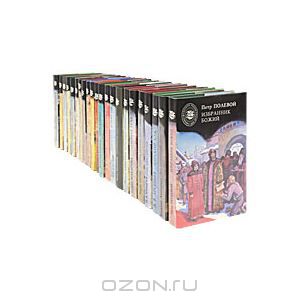 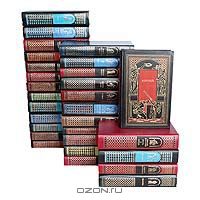 Рассказы из истории РоссииНайди свою книгу!Она уже ждет тебя!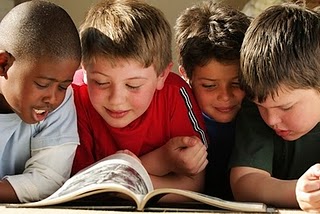 Рекомендательный список разработан зав. библиотекойМОУ СОШ  № 10 г. Аткарск  Смирновой О.Г.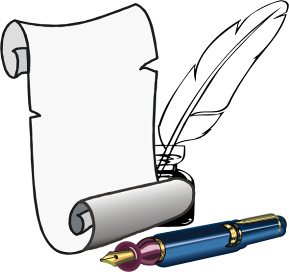 Во времена былые             Отраженье  исчезнувших  лет,             Облегченье  житейского  ига,             Вечных  истин  немеркнущий  свет —              Это — книга. Да здравствует  книга!             Неустанных   исканий  залог,             Радость  каждого  нового  сдвига,             Указанье  грядущих  дорог —              Это — книга. Да  здравствует  книга!             Чистых   радостей  светлый  исток,             Закрепленье  счастливого  мига,             Лучший  друг,  если  ты  одинок, —              Это — книга. Да  здравствует  книга!                           Т. Л. Щепкина-Куперник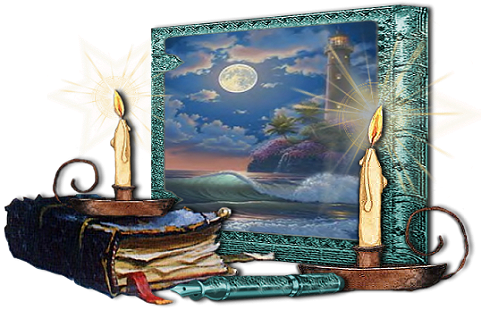 История Древнего мираПодосинов А.В. Рим: Боги и герои.      Римляне верили, что весь окружающий их мир населён многочисленными божествами, которые распоряжаются всеми происходящими в этом мире событиями и делами. Всё, что совершал человек, всё, что случалось с ним от рождения до смерти, непременно касалось какого-нибудь божества. Оно и «отвечало» за удачный исход дела, и его надо было умилостивить жертвоприношениями и молитвой.В этой книге серии "Боги и герои" рассказывается о древних римлянах и их богах, о гаданиях и празднествах, о приключениях героев и об основании города Рима.Подосинов А.В. Рим: Боги и герои.      Римляне верили, что весь окружающий их мир населён многочисленными божествами, которые распоряжаются всеми происходящими в этом мире событиями и делами. Всё, что совершал человек, всё, что случалось с ним от рождения до смерти, непременно касалось какого-нибудь божества. Оно и «отвечало» за удачный исход дела, и его надо было умилостивить жертвоприношениями и молитвой.В этой книге серии "Боги и герои" рассказывается о древних римлянах и их богах, о гаданиях и празднествах, о приключениях героев и об основании города Рима.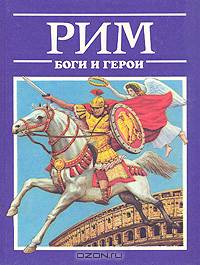 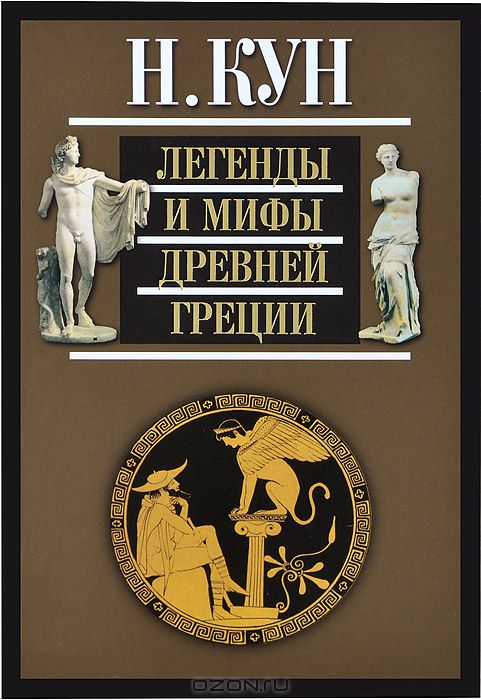 «Легенды и мифы Древней Греции»      Невозможно правильно понять ни классическую русскую литературу, ни произведения европейских писателей без знания мифологии Древней Греции.Книга  «Легенды и мифы Древней Греции» завоевала любовь и признание миллионов читателей во всем мире. Простота и ясность изложения сочетаются с красочностью и поэтикой античных мифов, которые завораживают и уносят читателя в волшебный мир богов и героев Древней Эллады с их страстями, переживаниями, борьбой и благородством.Книга занимает особое место среди множества интереснейших изданий и остается лучшим популярным изложением древнегреческой мифологии.Мифы и легенды Европы     В предлагаемой книге собраны двенадцать легенд, родившихся в странах Западной Европы ещё в Средневековье. Имена многих героев хорошо известны нам. Читатели встретятся с рыцарем Роландом и Робин Гудом, Лорелеей и Дон Жуаном, прикоснутся к высоким чувствам вечным темам любви, дружбы, подвига. Содержит иллюстрации.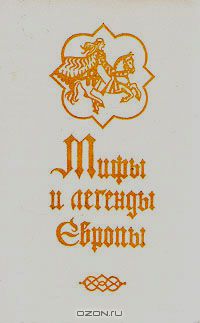 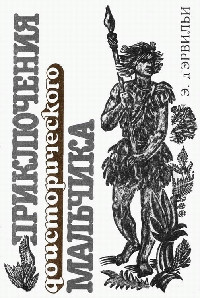 Э. д`Эрвильи. Приключения доисторического мальчика     О суровой борьбе первобытного человека с грозными силами природы. В центре повести судьба и приключения мальчика, жившего много тысяч лет назад.    Доисторический мальчик по имени Крек приглашает вас к себе в гости. Адрес у него простой: пещера над рекой — там, где вода омывает холм. Вы не заблудитесь — в пещере постоянно горит огонь. Когда будете в пути, остерегайтесь диких животных. И, пожалуйста, не ошибитесь веком!   Матье М. Кари ученик художника     На окраине Фив в маленьких лачугах жили ремесленники. Это были каменотёсы и строители, скульпторы и живописцы, искусные мастера, которые вырубали гробницы и расписывали их стены замечательными росписями, создавали прекрасные статуи.  Из камня, дерева, металла они изготовляли великолепные сосуды, мебель, украшения, наполнявшие гробницы фараонов, знатных и богатых египтян.     Здесь среди этих мастеров и жил герой повести, ученик художника Хеви, мальчик Кари.      События, о которых рассказывается в повести, происходили около трех тысяч лет назад, во время правления фараона Рамсеса III.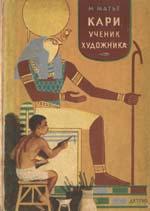 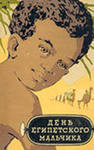 Матье М. День египетского мальчика      В этой книге рассказано о том, как жили люди много веков назад в одном из самых больших рабовладельческих государств древности – в Египте.   М. Матье рассказала, как проводил свой день египетский мальчик, о доме из глины, в котором он жил, о колотушках, которые он получал от школьного учителя. Рассказала об иероглифах, которые он выводил тростниковой палочкой на черепках и на папирусе, о странных буквах, напоминающих рисунки.   Из книги мы узнаем, как жили в Египте  рабы, ремесленники. Ведь руками этих людей обрабатывались поля и огороды, изготовлялись различные изделия, добывался и обтёсывался камень для построек. Из чего они делали ткани, как изготовляли глиняную посуду, как плавили металл, вы узнаете, прочитав эту книгу.Говоров А. Алкамен – театральный мальчик     Две с половиной тысячи лет назад мальчишки, так же как и наши, современные подростки, больше всего на свете любили приключения. Но мальчику Алкамену, сыну рабыни, жившему в древних Афинах в V веке до нашей эры, в эпоху греко-персидских войн, приключения были нужны и потому, что ему очень хотелось совершить подвиг и заслужить себе свободу. Алкамен пытается похитить священную змею, выступает в театре вместо взрослого актера, раскрывает заговор, сражается с варварами, наконец, отправляется лазутчиком во вражеский лагерь и участвует в грандиозной морской битве при Саламине. Рядом с ним его друзья - девочка Мика и забавный старик Мнесилох.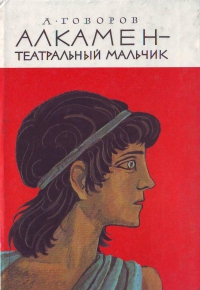 Пономарев С. Под стягом Святослава   Историческая повесть о походах киевского князя Святослава Игоревича в X в., о его борьбе с Хазарским каганатом написана автором на основе романа "Стрелы Перуна".   Борьба с Хазарским каганатом, Булгарским царством и Византией за объединенное под властью Киева могучее славянское государство отображена на фоне жизни простых росичей-земледельцев, людей миролюбивых, но одновременно и бесстрашных защитников родной земли.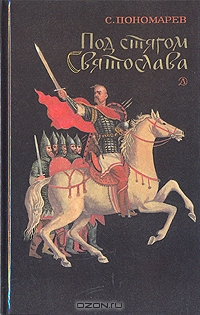 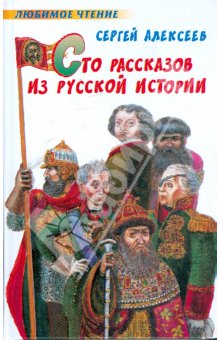  Алексеев С. Сто рассказов из русской истории.    Эта книга для тех, кто любит родную историю. Чем прославился фельдмаршал Суворов? Чем знаменит Кутузов? Почему и в рассказах своих, и в легендах, и в песнях народ бережно хранит имя Степана Разина? Почему и сейчас, много поколений спустя, мы вспоминаем Петра Первого? Кто такие декабристы, за что они боролись? Велика наша Родина. Много сложного и нелёгкого было в её истории. Много прекрасного и великого. У нас есть что вспомнить и чем гордиться. Перед вами рассказы о том, что было. О нашем Отечестве и народе.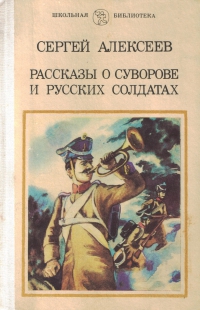  Алексеев С. Рассказы о Суворове и русских солдатах.     Суворов с детствa мечтaл стaть военным. Однaко он былслaбым и болезненным мaльчиком. "Ну где же тебе бытьвоенным! - смеялся нaд ним отец. - Ты и ружья не подымешь!"Словa отцa огорчaли Суворовa. Он решил зaкaляться.   Суворов добился своего. Он окреп и вскоре поступил нa военную службу.   Семьдесят лет прожил Суворов. Более пятидесяти из них он провел в aрмии. Нaчaл службу простым солдaтом. Кончил ее  фельдмaршaлом и генерaлиссимусом.Тридцaть пять больших боев и срaжений провел Суворов. Вкaждом из них он был победителем.  О слaвных победaх великого русского полководцa Алексaндрa  Вaсильевичa Суворовa и героизме русских солдaт вы и узнaете из этих рaсскaзов. Алексеев С. Рассказы о Суворове и русских солдатах.     Суворов с детствa мечтaл стaть военным. Однaко он былслaбым и болезненным мaльчиком. "Ну где же тебе бытьвоенным! - смеялся нaд ним отец. - Ты и ружья не подымешь!"Словa отцa огорчaли Суворовa. Он решил зaкaляться.   Суворов добился своего. Он окреп и вскоре поступил нa военную службу.   Семьдесят лет прожил Суворов. Более пятидесяти из них он провел в aрмии. Нaчaл службу простым солдaтом. Кончил ее  фельдмaршaлом и генерaлиссимусом.Тридцaть пять больших боев и срaжений провел Суворов. Вкaждом из них он был победителем.  О слaвных победaх великого русского полководцa Алексaндрa  Вaсильевичa Суворовa и героизме русских солдaт вы и узнaете из этих рaсскaзов. Алексеев С. Рассказы о Суворове и русских солдатах.     Суворов с детствa мечтaл стaть военным. Однaко он былслaбым и болезненным мaльчиком. "Ну где же тебе бытьвоенным! - смеялся нaд ним отец. - Ты и ружья не подымешь!"Словa отцa огорчaли Суворовa. Он решил зaкaляться.   Суворов добился своего. Он окреп и вскоре поступил нa военную службу.   Семьдесят лет прожил Суворов. Более пятидесяти из них он провел в aрмии. Нaчaл службу простым солдaтом. Кончил ее  фельдмaршaлом и генерaлиссимусом.Тридцaть пять больших боев и срaжений провел Суворов. Вкaждом из них он был победителем.  О слaвных победaх великого русского полководцa Алексaндрa  Вaсильевичa Суворовa и героизме русских солдaт вы и узнaете из этих рaсскaзов.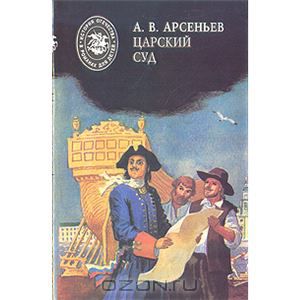 Арсеньев А. Царский суд      Книгу популярного беллетриста XIX столетия Александра Васильевича Арсеньева составили произведения, посвященные петровской России. Умело и искусно воскрешает автор атмосферу далекого прошлого, создавая колоритные характеры людей. Здесь есть все для увлекательного чтения: захватывающий сюжет, злоключения героев и, конечно, любовь...Авенариус В. Два регентства     В книгу детского писателя Василия Петровича Авенариуса вошли два романа. Первый из них - "Бироновщина" - посвящен периоду правления Анны Иоанновны, когда вся власть была отдана герцогу Бирону; эти годы принадлежат к числу самых мрачных в русской истории. Роман "Два регентства" служит продолжением первого и рассказывает о времени правления "Брауншвейгской фамилии" при младенце-императоре Иоанне Антоновиче, о крахе немецкого засилья в России и воцарении дочери Петра I Елизаветы Петровны.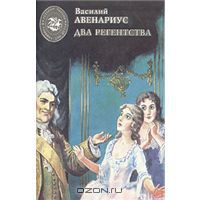 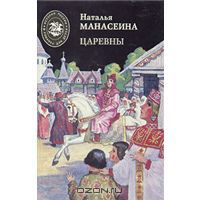 Манасеина Н.   Царевны     В своих накрепко затворенных теремах тихо и печально вели свою отшельническую жизнь русские царевны - сестры и дочери царя Алексея Михайловича. О том, какие нравы царили за цветными окошечками девичьих светлиц, как проводили царевны будни и праздники, во что одевались и чем лакомились, чему радовались и о чем мечтали - об этом расскажет читателю увлекательная, написанная прекрасным русским языком, хорошо иллюстрированная книга Натальи Манасеиной.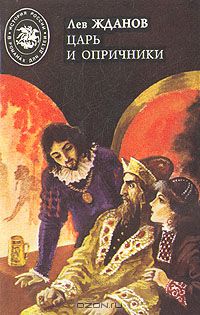 Жданов Л. Царь и опричники     Роман "Царь и опричники" талантливого писателя конца XIX - первой четверти XX в. Льва Григорьевича Гельмана, печатавшегося под псевдонимом Лев Жданов, посвящен Ивану Грозному и эпохе, связанной с его царствованием. Автор прослеживает жизнь Ивана Грозного от "Казанского взятая" до кончины инока Ионы, в миру Иоанна IV, Грозного царя, останавливаясь на самых драматичных, узловых моментах его судьбы. 
Интересно и ярко написано все - от основной исторической фабулы до бытовых подробностей, позволяющих ощутить атмосферу того времени.Чарская Л.  Грозная дружина     Историческая повесть "Грозная дружина" - о смелом походе казаков в Сибирь, об отважном герое атамане Ермаке. Перед юным читателем проходит картина завоевания богатого Сибирского края. В основе произведения - история смелого юноши, случайно попавшего в ряды разбойников-завоевателей и сумевшего личными качествами вызвать к себе любовь в черствых, загрубелых сердцах рядом с благородным героем, читатель познакомится с туземцами-дикарями, готовыми на любые жертвы ради сохранения свободы родного края. Книга трогает душу и дает неповторимые примеры героизма русских людей.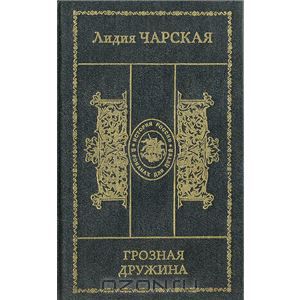 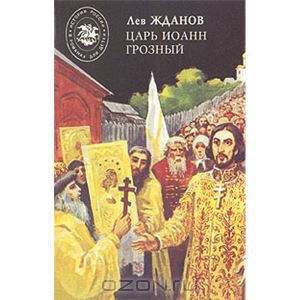 Жданов Л.  Царь Иоанн Грозный       Роман "Царь Иоанн Грозный" талантливого писателя конца XIX-первой четверти XX в. Льва Григорьевича Гельмана, печатавшегося под псевдонимом Лев Жданов, посвящен Ивану Грозному и эпохе, связанной с его царствованием. Автор прослеживает жизнь Ивана IV от детских лет до взятия Казани, останавливаясь на самых драматичных, узловых моментах его судьбы.Интересно и ярко выписано все - от основной исторической фабулы до бытовых подробностей, позволяющих ощутить атмосферу того времени.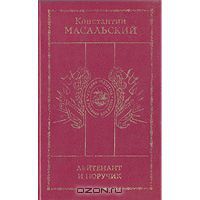  Масальский К. Лейтенант и поручик     Произведения писателя-романтика Константина Масальского (1802—1861) показывают историческое событие через редкий факт, занимательный сюжет, в их основе всегда увлекательная интрига, необычайное происшествие. Настоящая книга представляет более чем вековой срез истории России — от завершающих битв Смутного времени до триумфального шествия реформ Петра Великого. О воинских подвигах рассказывают повести «Осада Углича», «Граница 1616 года», о взятии Азова, о смекалке русского человека, о солдатской доблести — «Русский Икар». В повести «Лейтенант и поручик» воссоздается эпизод покорения шведской крепости Выборг, приведены сведения по истории русской армии и флота, а в центре сюжета «Черного ящика» — любовный треугольник и тема Петербурга, знаменитого творения Петра I.Костомаров Н.И.  Домашняя жизнь и нравы великорусского народа      В книге увлекательно и ярко рассказывается о том, как жили наши предки в XVI—XVII столетиях, что ели-пили, на чем сидели, какую одежду носили, как лечились, веселились, принимали гостей, отмечали праздники и еще много-много всего интересного.Костомаров Н.И.  Домашняя жизнь и нравы великорусского народа      В книге увлекательно и ярко рассказывается о том, как жили наши предки в XVI—XVII столетиях, что ели-пили, на чем сидели, какую одежду носили, как лечились, веселились, принимали гостей, отмечали праздники и еще много-много всего интересного.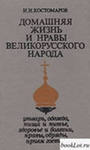 Старые годы. Русские исторические повести и рассказы первой половины XIX века    На первую половину XIX века приходится расцвет русской исторической прозы, и в центре внимания сочинителей оказалась эпоха Петра I. В настоящем сборнике собраны произведения, воскрешающие величественный облик преобразователя России и наиболее увлекательные сюжеты отечественной истории начала XVIII века. Все эти сочинения пользовались большим успехом у современников и до сих пор сохранили свое художественное и познавательное значение.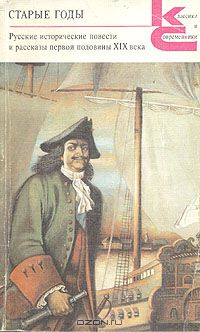  Загребельный П. Юрий Долгорукий        Князь Юрий Долгорукий известен как основатель Москвы. Уже за одно это он заслуживает вечной благодарности потомков.   В романе рассказывается о борьбе Юрия Долгорукого за объединение русских земель в единое государство. Боярство и церковники всячески мешали Долгорукому в его деятельности. Они не останавливались перед тягчайшими преступлениями, лишь бы только опозорить Долгорукого, не допустить его в Киев.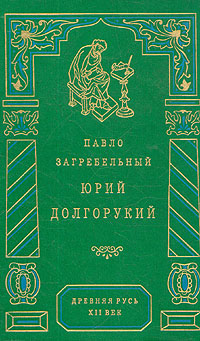 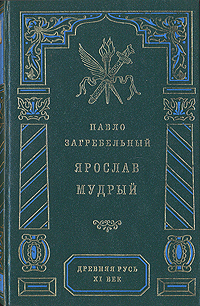 Загребельный П.  Ярослав Мудрый     Роман П. Загребельного "Ярослав Мудрый" повествует о возведении знаменитой Софии Киевской князем Ярославом Мудрым. Особенность романа в том, что исторические события переплетаются с событиями Великой Отечественной войны и наших дней.Загребельный П.   Богдан Хмельницкий     В романе «Богдан Хмельницкий» воссоздан образ выдающегося полководца и политического деятеля Богдана Хмельницкого, который возглавил освободительную войну народных масс Украины против социального и национального гнёта, войну, которая увенчаласьНа Переяславской раде в 1654 году воссоединением Украины с Россией.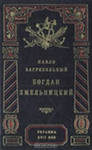 Раковский Л. "Генералиссимус Суворов". "Адмирал Ушаков".        Исторические романы Леонтия Раковского известны не одному поколению читателей. В сборник вошли два удивительных по своей достоверности и художественному воплощению романа: "Генералиссимус Суворов" и "Адмирал Ушаков".  "Суворов - образ пленительный и волнующий. Великий полководец, за всю свою жизнь не знавший ни одного поражения на поле боя и терпевший постоянный урон во дворце. Суворов - свободно ломавший все каноны европейской тактики и стратегии и связанный по рукам серой посредственностью придворных генералов, прихотью Екатерины II и самодурством Павла I". Бывают такие романы, с героями которых читателю не хочется расставаться. Таков роман Л. Раковского "Генералиссимус Суворов". Не менее интересен образ славного русского флотоводца Федора Федоровича Ушакова.  Автор воссоздал в романе широкую картину борьбы великих держав на Черном и Средиземном морях в конце XVIII века.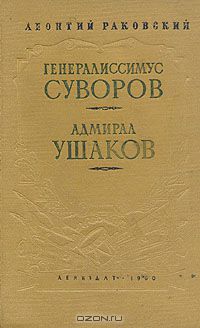 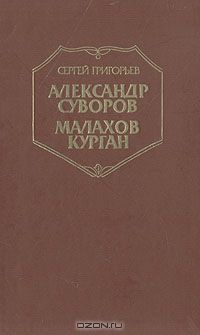 Григорьев С. «Александр Суворов». «Малахов курган»        В издание включены две исторические повести русского советского писателя С.Т. Григорьева (1875—1953) «Александр Суворов», рассказывающая о жизни великого полководца, и «Малахов курган», в которой показаны патриотизм и мужество народа при обороне Севастополя. Соловьёв В. Юный император     Роман Вс. Соловьева повествует о событиях российской истории, произошедших за два года царствования Петра II.    Автор сумел в увлекательной форме, прекрасным литературным языком описать интереснейшие события произошедшие за два коротких года правления мальчика, вступившего на престол в двенадцатилетнем возрасте и умершим от оспы накануне своего бракосочетания. В книге действуют известные исторические личности - "светлейший" князь Александр Меньшиков, которого Петр I называл просто "Санька", его дочь Мария, Остерман, Бирон, первая жена Петра Великого Евдокия Лопухина. Героев романа раздирают противоречия, им не дает покоя жажда власти. Как во все времена. Да и в наше время эта жажда стала ненасытной, к ней присоединилась еще и алчность, не знающая границ.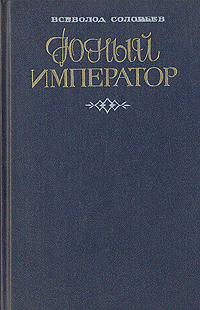 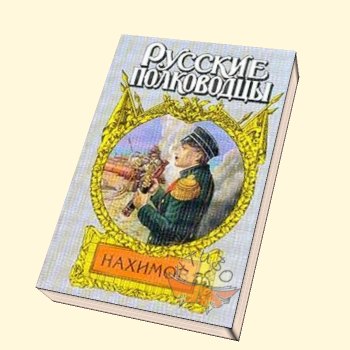 Зорин А. Жизнь адмирала Нахимова     Эта книга является одной из первых книг по истории русского флота. Имя адмирала Нахимова стоит в одном ряду с именами других героев Крымской войны - адмиралов Корнилова и Истомина, погибших во время Севастопольской обороны 1854-1855 гг. Адмирал Нахимов показан писателем народным героем, человеком исключительной чистоты, мужества и отваги.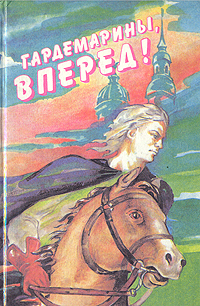 Нагибин Ю. и др. Гардемарины!      Эти повести написаны по известному произведению Нины Соротокиной "Трое из навигацкой школы". По ним уже сняты несколько многосерийных фильмов, имевших огромный успех. В основе сюжета этих произведений   - интриги русского двора времен Екатерины II.    В книге Нины Соротокиной действие происходит во времена правления дочери Петра Первого (1741 — 1761). Елизавета ходила по дворцу в валенках из-за болезни ног, а в политике старалась проводить реформы своего великого отца и блюсти честь России. В елизаветинские времена соперничали друг с другом два высочайших сановника - Лесток и Бестужев. Отличались они друг от друга тем, что француз Лесток выступал только за себя. А Бестужев - ЗА РОССИЮ И... за себя.   Гардемарины приняли сторону Бестужева.Серия книг «Короли и королевы»Нагибин Ю. и др. Гардемарины!      Эти повести написаны по известному произведению Нины Соротокиной "Трое из навигацкой школы". По ним уже сняты несколько многосерийных фильмов, имевших огромный успех. В основе сюжета этих произведений   - интриги русского двора времен Екатерины II.    В книге Нины Соротокиной действие происходит во времена правления дочери Петра Первого (1741 — 1761). Елизавета ходила по дворцу в валенках из-за болезни ног, а в политике старалась проводить реформы своего великого отца и блюсти честь России. В елизаветинские времена соперничали друг с другом два высочайших сановника - Лесток и Бестужев. Отличались они друг от друга тем, что француз Лесток выступал только за себя. А Бестужев - ЗА РОССИЮ И... за себя.   Гардемарины приняли сторону Бестужева.Серия книг «Короли и королевы»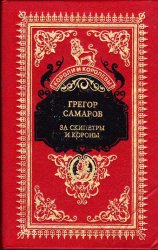     Самаров Г. За скипетры и короны     Этот роман - интереснейшее повествование о событиях, развернувшихся в Европе во второй половине XIX столетия, определивших ее будущее. Целый калейдоскоп европейских монархов - прусский, австрийский, германский, русский, французский, их дворы и семейства, во всем блеске и разнообразии представлены взору и уму читателя. Череда дипломатов, среди которых лидируют князь Горчаков и граф Бисмарк, оживает на страницах книги. Любовь и коварство, злодейства и захватывающие страсти, пороки и доблести не оставят равнодушными ни любителей истории, ни знатоков романтических сюжетов. После революции издается впервые.   Линдау М.  Злой гений коварства   Время действия этого удивительного романа – Италия раннего Возрождения, когда забрезжили имена её великих гениев, талантов и злодеев. И среди них  - Цезарь Борджиа – гениальный политик и полководец, лицемерный, коварный и беспощадный лицедей. Он и стал одной из ведущих персон повествования. Другой, не менее замечательной фигурой эпохи явилась несравненная, божественная Лукреция, сестра Цезаря и дочь самого могущественного короля церкви и владыки Италии – папы Александра VI. Читатель узнает историю этого незаурядного во всех отношениях клана Борджиа, проникнет в тончайшие интриги его политики и станет соучастником трагедий этого семейства.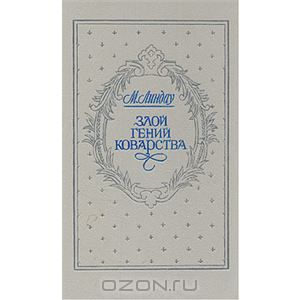 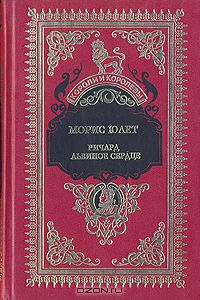       Юлет М. Ричард львиное сердцеВ романе Мориса Юлета на фоне бурных событий  XII века предстает крупнейшее и ярчайшее явление средневековья - английский король Ричард Львиное Сердце, своим умом, силой, бесстрашием и мощью затмивший всех царствующих особ своего времени. Читатель узнает о его возвышенной, трагической и безрассудной любви к прекрасной Жанне, о его поэтических состязаниях со знаменитым Бертраном, о коварстве его брата принца Джона и отца Генриха II, кознях и интригах французского короля Филиппа и других влиятельных особ, сопровождавших короля Ричарда повсюду. Роман Мориса Юлета - увлекательное чтение для широкого круга читателей.Скотт В. АйвенгоОдин из самых популярных романов В. Скотта повествует о необыкновенных событиях, происходивших в средневековой Англии. Вместе с Ричардом Львиное Сердце, Робином Гудом и доблестным Айвенго читатели окунутся в мир приключений. Их ждут рыцарские турниры, горящие замки и беззащитные прекрасные дамы.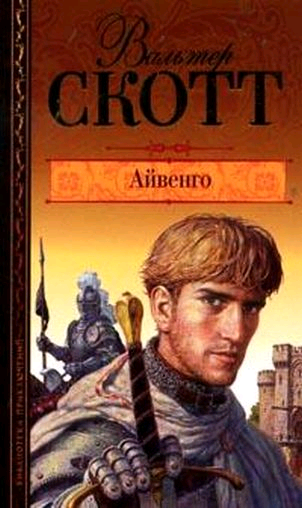 